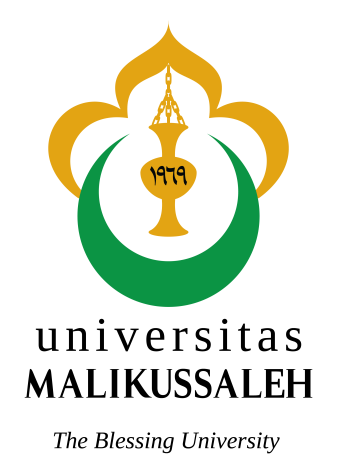 TUGAS AKHIRSistem Pengenalan Ayat Al-Qur’an Melalui Suara Pada Surat Al-Mulk Ayat 1-10 Menggunakan S TransformDiajukan untuk memenuhi persyaratan memperoleh gelar Sarjana Teknik Oleh :AGAM RAMADHANNim. 090170013PRODI TEKNIK INFORMATIKA FAKULTAS TEKNIKUNIVERSITAS MALIKUSSALEHREULEUT – ACEH UTARA 2016